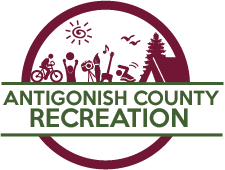 Part-Time Job Opportunity Information 
2020Seeking the following positions for summer 2020“With Antigonish, For Antigonish”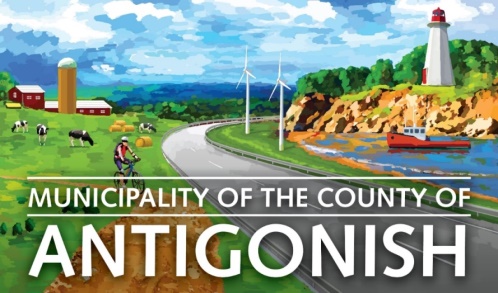 TABLE OF CONTENTSRecreation Employment Opportunities & Hiring ProceduresInteresting job opportunities await you at Antigonish County Recreation (a department of the Municipality of the County of Antigonish).  Each job has a specific list of qualifications, but in general we are looking for the following skills and attributes, also known as competencies:A focus upon community and customer service.A responsible and positive attitude.The ability to take initiative, maintain positive attitude & high energy.Effective communication skills and the ability to work well with othersLeadership and the ability to motivate the group for best results.A focus on working safely and collaboratively. The most qualified candidate fills all vacant positions.  In recruiting, selecting and hiring candidates, the principles of merit and fairness are maintained. All former employees must re-apply, and must complete the application form the application form at the back of this booklet. Those reapplying are to indicate the currency of their qualifications for the position as described.  Employees currently employed by Antigonish County Recreation in another capacity must also complete the application if they wish to be considered for positions outlined in this booklet.The number of jobs available annually may vary, and is dependent upon a variety of elements including: budget approval; grant funding, and program registration numbers.  Employment dates listed in this booklet are approximate and subject to change, based on what is best for the program and community. If you are offered a position you must have a Social Insurance Number (SIN) in order to be paid.  If you do not already have a Social Insurance Number (SIN number) you should contact Human Resources Development Canada as soon as possible to obtain this number. If you are contacted for an interview, please bring your proof of certifications to your job interview.Overview of Recruitment & Selection Process	The interview process helps us evaluate your qualifications and experience, as well as to assess your leadership, motivation, and communication/interpersonal skills and how well you meet the core competency (key skill) requirements. As a potential candidate, your objective is to convey a good sense of who you are, what you have to offer (your skills, knowledge, certifications, experience, education) as well as to discover if the position matches your values, interests and skills.Our behavioural-based interview is one where skills are assessed based on previous behaviour in recent, similar situations. This type of interview typically asks candidates to describe a situation, then describe the actions you took in the situation, and detail the results of the actions taken. Candidates are required to bring copies of their résumé and certifications and references (if required) to the interview.Application Process	STEP 1
Read the job descriptions and decide which job(s) you are interested in AND qualified for. Consider the requirements for each position and how you will meet the performance expectations. Ensure before submitting the application you are committed to enjoying the role with Antigonish County Recreation (ACR) and contributing in a meaningful way to the team and community.STEP 2
Complete your Application Package. Please specify the position(s) you are applying for, clearly indicating your order of preference. An application form can be found at the end of this document (Appendix A) or online at recreation.antigonishcounty.ns.ca. Please see checklist for a comprehensive list of what to include for a successful application package. STEP 3
Submit your unique application package in one of the following ways:	EMAIL: recreation@antigonishcounty.ns.ca	IN PERSON: Municipal Building, 285 Beech Hill Road, Antigonish County	MAIL: 285 Beech Hill Road	FAX: 902-863-5751STEP 4
Those who best meet the required skills and qualifications for the position(s) will be invited to an interview. Invitations will be sent and confirmed by email. The ACR recruitment committee member will schedule an interview at a time that is convenient for you. If you do not get a call it means you did not make it to the interview stage, but don’t be discouraged. The department receives many strong applications every year so there is a lot of competition. Please apply again in the future.  STEP 5
Attend your interview.  STEP 6
You will be contacted by an ACR recruitment committee member whether they plan to offer you a position or not. If you are offered a position, you take this opportunity to either accept or decline the opportunity. If you do not get an offer, we thank you for your interest and encourage you to apply again in the future. STEP 7
The ACR recruitment committee member will fill you in on next steps, like orientation, teambuilding, training, certifications, and more! They will also ask you to provide any necessary additional information, like background checks, to the office.
Application Package ChecklistCompleted application form*Up to date resume including three (3) references*Copies of any relevant certifications you currently holdCopies of any recent awards or achievements relevant to position(s) applied forProof of any relevant volunteer or life experience relevant to application*RequiredPlease note the application process is the same for both new applicants and current/previous staff who are reapplying. Even staff currently employed with a different program must re-apply for all additional positions. The interviewing process, however, may be adjusted slightly for returning/current staff as they are already known to the recruitment committee. ALSO, please ensure that you apply to ALL of the positions you wish to be considered for, in order of preference as noted above. If you were not successful in obtaining one position you may be successful in obtaining another, but not if you do not specify interest.Background ChecksAll applicants selected for a position are required to obtain, and to submit, a complete up-to-date screening check by the date listed in the offer letter. These forms can be obtained by visiting your local police department where you live. There is typically a cost and a wait time for these forms, so do not delay. It is a condition of employment to have a completed and satisfactory Criminal Record Check including a Vulnerable Sector Check as well as Child Abuse Register Search. RECREATION LEADER IIEmployment Commitment: Year-round, part-time position for a variety of programming (After School Programs, Outdoor Recreation, Older Adult Programming, other as required). Hours will vary depending on staff member availability & program demands.Reports to: Physical Activity Coordinator, Recreation Programmer, After School Program Coordinator and/or other Program Coordinators Basic Requirements:Must be at least sixteen (16) years old and have access to daily transportationMust be able to supply clean Child Abuse Registry, Vulnerable Sector, and Criminal Record ChecksExpected to be present at work for all scheduled shifts/days as outlined in job descriptionFull participation in all assigned training, teambuilding events, staff meetings, special events, etc. Organizational skills and experience with planning/implementation Experience with children, youth, older adults To satisfy funding requirements, additional criteria may need to be met for some positions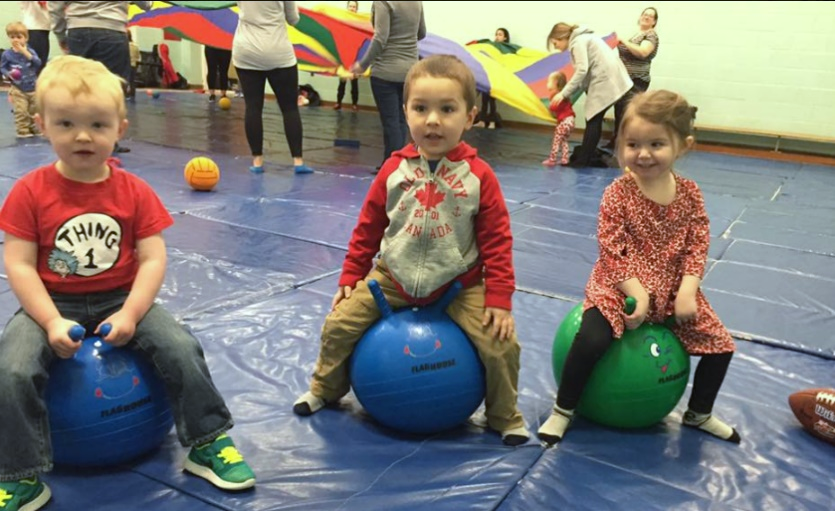 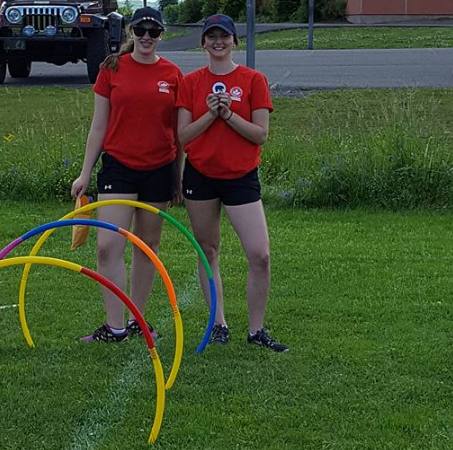 Certification Requirements: Standard First Aid and CPR Level C or EquivalentHIGH FIVE Principles of Healthy Child DevelopmentWHMIS (Workplace Hazardous Materials Information Systems) Prior completion of these certifications is an asset, but opportunities to achieve any missing certifications will be organized by the County for all successful applicants, completion mandatory to gain employment.Position Summary INCLUSION SUPPORT LEADEREmployment Commitment: Late June to Mid-August 8 weeks @ 32 hours/week (Monday to Thursday)Dates are approximate and subject to changeReports to: Summer Program Coordinator(s) & Recreation Programmer Basic RequirementsMust be at least sixteen (16) years old and have access to daily transportationMust have relevant training/experience supporting individuals with disabilities Ability and willingness to do person care considered an assetMust be able to supply clean Child Abuse Registry, Vulnerable Sector, and Criminal Record ChecksExpected to be present at work for all scheduled shifts/days as outlined in job descriptionFull participation in all assigned training, teambuilding events, staff meetings, special events, etc. To satisfy funding requirements, additional criteria may need to be met for some positionsCertification Requirements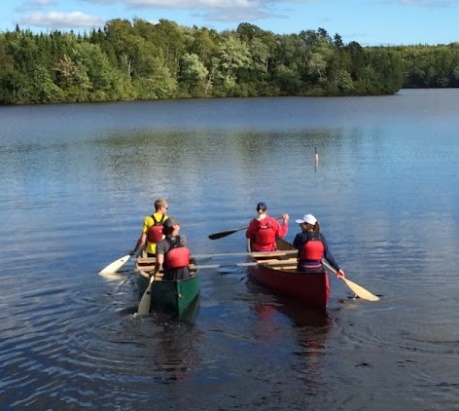 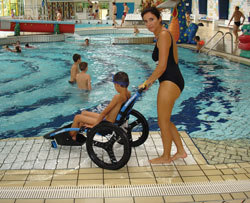 Program staff must have all required certifications listed below. Prior completion of these certifications is considered an asset, but opportunities to achieve any missing certifications will be provided by the County for all successful applicants. Standard First Aid and CPR Level C or EquivalentHIGH FIVE Principles of Healthy Child DevelopmentWHMIS (Workplace Hazardous Materials Information Systems) Position SummarySWIM INSTRUCTOREmployment Commitment:First two weeks in July2 weeks @ 16 hours/week, possibly moreMonday - ThursdayReports to: Aquatics and Summer Programs Coordinator and/or Recreation ProgrammerBasic Requirements:Must be at least sixteen (16) years old and have access to daily transportationMust be able to supply clean Child Abuse Registry, Vulnerable Sector, and Criminal Record ChecksMust be red-cross certified and have experience working with children and planningExpected to be present at work for all scheduled shifts/days as outlined in job descriptionFull participation in all assigned training, teambuilding events, staff meetings, special events, etc. To satisfy funding requirements, additional criteria may need to be met for some positions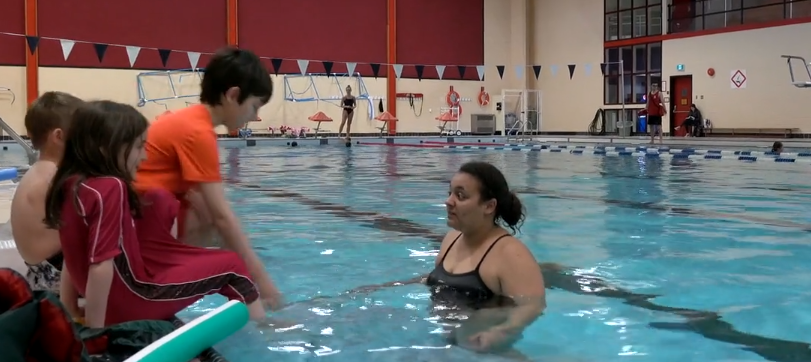 Certification Requirements:Standard First Aid and CPR Level C or EquivalentHIGH FIVE Principles of Healthy Child DevelopmentWHMIS (Workplace Hazardous Materials Information Systems) Current Water Safety Instructor CertificationMinimum Red Cross Water Safety Instructor CertificationPosition SummarySWIM INSTRUCTOR & RECREATION LEADEREmployment Commitment:Late June to mid-August  8 weeks @ 28-32hrs. /weekDates are approximate and subject to changeIn this position, successful candidates will work for 6 weeks as s Recreation Leader; and two additional weeks of split-days (half a day as a day camp leader and half the day swim instructor) 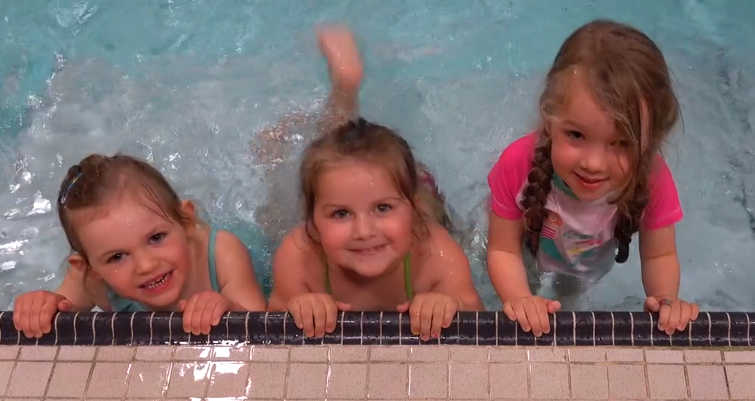 Reports to: Aquatics and Summer Programs Coordinator and/or Recreation ProgrammerBasic Requirements: Must be at least sixteen (16) years old and have access to daily transportationMust be able to supply clean Child Abuse Registry, Vulnerable Sector, and Criminal Record ChecksExpected to be present at work for all scheduled shifts/days as outlined in job descriptionFull participation in all assigned training, teambuilding events, staff meetings, special events, etc.To satisfy funding requirements, additional criteria may need to be met for some positions Certification Requirements:Standard First Aid and CPR Level C or EquivalentHIGH FIVE Principles of Healthy Child DevelopmentWHMIS (Workplace Hazardous Materials Information Systems) Position Summary:See summary for RECREATION LEADER job description See summary SWIM INSTRUCTOR job description APPLICATION FOR EMPLOYMENTPlease attach a resume along with application. Please print clearly and answer all questions.Name:Address:Last Name	First Name	InitialStreet Number	Rural Route #City/County	Province	Postal CodeContact Information:  	Home Phone	Cell Phone	E-MailHave you previously been employed with Antigonish County Recreation?  	  If yes, when? 	What Position(s)  	Positions applied for:	1.	 (In order of preference) 2. 	3.  	SKILLS AND QUALIFICATIONSPlease summarize any applicable skills or qualifications for the position(s) in which you are applying:RECREATION BACKGROUND or COMMUNITY EDUCATION BACKGROUNDPlease summarize your background in Recreation, Sports, Hobbies, Special Interests, Extra Curricular Activities, Volunteer Work, etc.EDUCATION BACKGROUNDDo you have WHIMIS Training? Yes 	No 		Do you have Emergency First Aid & CPR? Yes 	No If yes, please include of copy certification(s).(Successful candidates will be provided with WHIMIS and First Aid training opportunities if they do not hold certification)I hereby confirm that all of the contents of this application are true and accurate, and I acknowledge that the Municipality of the County of Antigonish may verify each particular. I further authorize the release to the Municipality of the County of Antigonish of any information verifying the contents of this application, including the release by any relevant police authority of information concerning any record of offenses.Signature of Applicant: 		Date:  	Recreation Leaders llSwim Instructors/Recreation LeadersInclusion Support LeadersSwim Instructors (Pool)Important Information Important Information Recreation Employment Opportunities & Hiring Procedures Page 3Overview of Recruitment & Selection Process Page 3Application ProcessPage 4Application Package Checklist Page 5Background Checks Page 5Job Descriptions Job Descriptions Recreation Leader II16Swim Instructor18Swim Instructor & Recreation Leader20Inclusion Support Leader 22Appendices Appendices Appendix A – Application Form Or visit: https://recreation.antigonishcounty.ns.ca/employmentCore CompetencyPosition-Specific Task DescriptionsLeadershipTo oversee the delivery of recreation programs to ensure that a successful and professional program is being implementedTo implement a curriculum for recreation programs which may include, but not limited to low organized games, physical activity, arts and crafts, drama, music, and outdoor recreation. Assist with organization of equipment and supplies, as well as preparation of activities.Treat all participants/customers with respect. Summer program leaders --To assist with Canada Day Celebrations and other special events as required. To adhere to policies outlined in the staff manualVarious other duties as assigned by the Recreation Programmer or designate.Safety & Risk Management To ensure that program areas are kept safe and free from hazards.  Ensuring safety and risk management processes and policies are followed and applied.Supervise program participants during the course of the programProgram ManagementAdhere to all policies/procedures for implementation & complete any program related tasks as requested by Program Coordinators, Rec Programmer, PACOrganizing materials, cleaning up after activities, general logisticsJudgement Show the capacity to assess situations and act appropriatelyMake sound decisions based on the best interests of all parties involvedTeambuildingFull and active participation in all program activities, training sessions, and staff meetings as required.Communications & Customer ServiceResponsible for daily duties, such as greeting participants, leading activities, ensuring the safety and enjoyment of participantsDaily communication with participants, parents, public, superiors, etc. Use of age appropriate language and tone of voice, mindful of audience Completion of daily (and other) written reports as requiredProblem SolvingDetermining and quickly implementing appropriate participant support and/or behaviour modification strategies as required Effectively manage & resolve day-to-day issues as they ariseCore CompetencyPosition-Specific Task DescriptionsLeadershipDeveloping program inclusion strategies to create a successful program experience for inclusion participants, within County Recreation safety and resources requirements.Act as resource to day camp staff team members in terms of inclusive programming.Organizing equipment and supplies, preparing for activities.Treat all participants/customers with respect. To assist with Canada Day Celebrations and other special events as requiredTo adhere to policies outlined in the staff manual.  Various other duties as assigned by the Recreation Programmer, Physical Activity Coordinator and/or Recreation Director.Safety & Risk Management To ensure that program areas are kept safe and free from hazards.  Ensuring safety and risk management processes and policies are followed and applied.Supervise program participants during the course of the programProgram ManagementAdhere to all policies/procedures for implementation & complete any program related tasks as requested by Program Coordinators, Rec Programmer, PACOrganizing materials, cleaning up after activities, general logisticsCommunicating with families/guardians, using feedback to guide practicesJudgement Show the capacity to assess situations and act appropriatelyMake sound decisions based on the best interests of all parties involvedTeambuildingFull and active participation in all program activities, training sessions, and staff meetings as required.Communications & Customer ServiceProviding one-on-one or one-on-two camper support to children with disabilities. The leader is caring, enthusiastic and patient and integrates program participants as much as possible into the daily program itinerary.  Communicating regularly with participants and their families to support the effective participation of the children.Responsible for daily duties, such as greeting participants, leading activities, ensuring the safety and enjoyment of participantsCompletion of reports as required.Problem SolvingDetermining and quickly implementing appropriate participant support and/or behaviour modification strategies as required Effectively manage & resolve day-to-day issues as they ariseCore CompetencyPosition-Specific Task DescriptionsLeadershipTo implement Red Cross Swimming Lessons and/or the Canadian Lifesaving program, depending upon the instructor’s qualifications.  To teach and evaluate students enrolled in swim lessons as per the standards of the program as outlined by Red Cross and Royal Lifesaving Society.  To prepare lesson plans for each classOrganizing equipment and supplies, preparing for activities,Treat all participants/customers with respect.To assist with the implementation of water safety activities, Canada Day Celebrations and other special events as required.  To adhere to policies outlined in the staff manual.  Various other duties as assigned by the Recreation Programmer, Physical Activity Coordinator and/or Recreation DirectorSafety & Risk Management To ensure that program areas are kept safe and free from hazards.  Ensuring safety and risk management processes and policies are followed and applied.  Supervise program participants during the course of the programProgram ManagementAdhere to all policies/procedures for implementation & complete any program related tasks as requested by Program Coordinators, Rec Programmer, PACOrganizing materials, cleaning up after activities, general logisticsJudgement Show the capacity to assess situations and act appropriatelyMake sound decisions based on the best interests of all parties involvedTeambuildingFull and active participation in all program activities, training sessions, and staff meetings as requiredCommunications & Customer ServiceResponsible for daily duties, such as greeting participants, leading activities, ensuring the safety and enjoyment of participantsTo complete administrative tasks as required (time sheets, worksheets, etc.)  To complete and hand out progress memos and booklets on specified dates.  Daily communication with participants, parents, public, superiors, etc. Use of age appropriate language and tone of voice, mindful of audience Completion of daily (and other) written reports as requiredProblem SolvingDetermining and quickly implementing appropriate participant support and/or behaviour modification strategies as required Effectively manage & resolve day-to-day issues as they ariseNAME / LOCATION OF SCHOOLGRADE/YEAR COMPLETEDDATE GRADUATEDDEGREEHIGH SCHOOLPOST SECONDARYOTHER